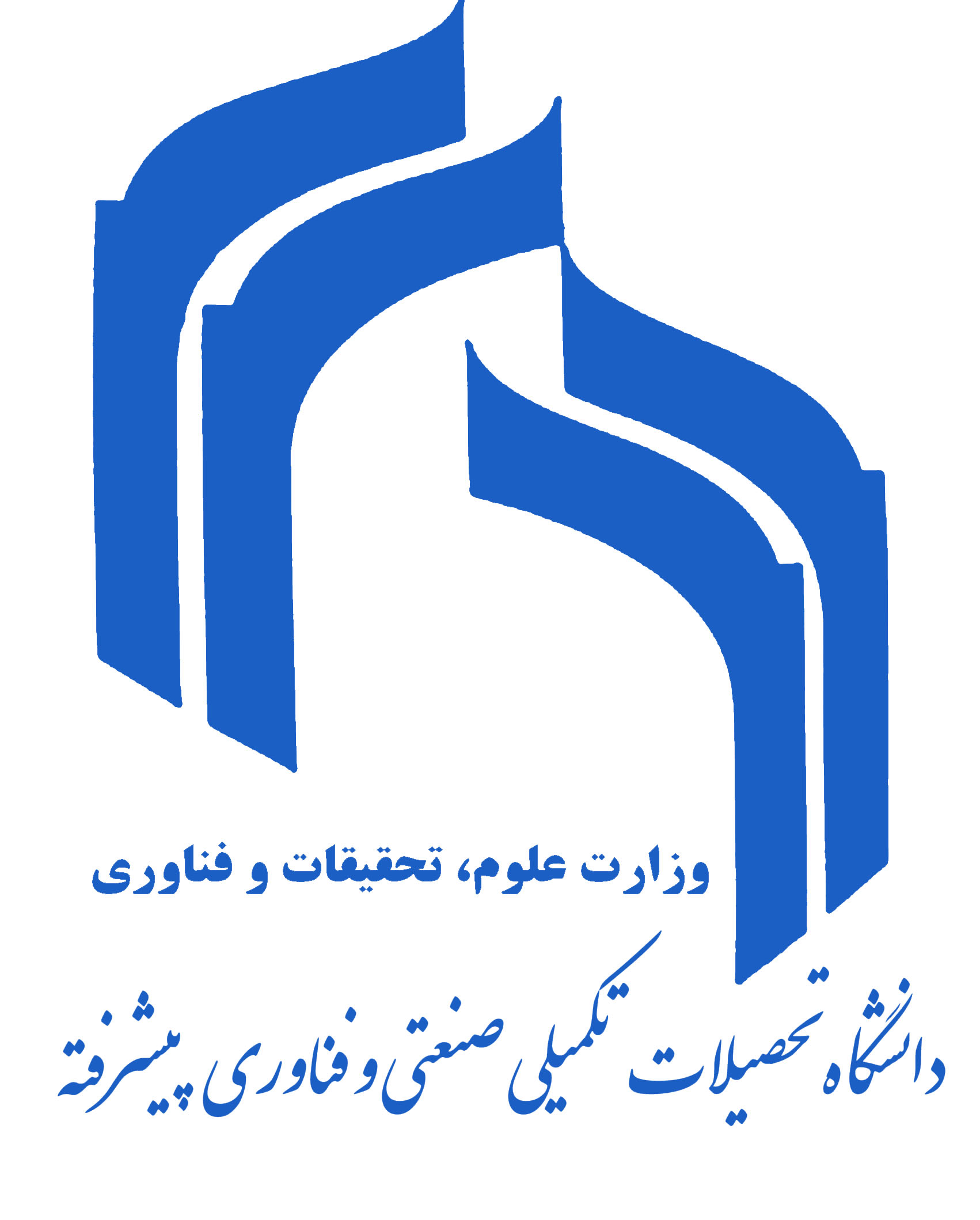 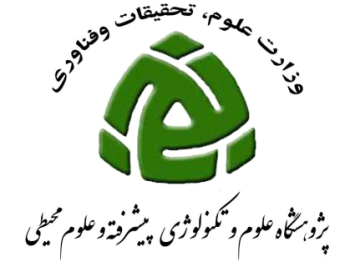 بسمه تعاليخواهشمند است قبل از تكميل فرم پيشنهاد طرح پژوهشی نكات زير را به دقت مطالعه فرمائيد:اعضای هیات علمی فرم پیشنهاد طرح پژوهشی را تكميل نموده  و از طریق سیستم اتوماسیون اداری در فرمت docx و pdf همراه با مستندات و نسخه چاپي از طریق گروه پژوهشی مربوطه به حوزه پژوهشي ارسال نمایند.بر اساس آیین نامه اعتبار طرح پژوهشی، نحوه هزینه کرد و تعهدات مجری مصوب 26/07/1400 به شماره 1424/00/ص/1  سقف اعتبار طرحهاي پژوهشی تجربی 180 ميليون ريال، شبیه سازی 120  ميليون ريال و تئوری 70  ميليون ريال می باشد.كليه تجهيزات و لوازم مورد نياز جهت اجراي طرح كه از محل اعتبارات پژوهشگاه تهيه ميشود، جزو اموال پژوهشگاه محسوب گرديده و حفظ، نگهداري، استفاده صحيح و اعاده به موقع آنها بر عهده مجري طرح خواهد بود.ضروري است كليه گزارشهاي مربوط به طرح، متناسب با فرمت  ارائه شده تهيه و پس از تایید در شورای پژوهشی یک نسخه چاپ و صحافی شده به کتابخانه تحويل گردد و فایل آن در سایت گلستان بارگذاری شود.پس از انجام تعهدات مطابق آیین نامه تسویه حساب نهایی طرح انجام خواهد گرفت.ضروري است شماره قرارداد منعقد شده طرح پژوهشی در گزارشهاي مربوطه و مقالات مستخرج از طرح ذکر شود. در آثار فارسی: این پژوهش در قالب طرح پژوهشی شماره (شماره قرارداد منعقد شده) ............... با استفاده از اعتبارات پژوهشی– پژوهشگاه علوم و تکنولوژی پیشرفته و علوم محیطی، دانشگاه تحصیلات تکمیلی صنعتی و فناوری پیشرفته، کرمان، ایران انجام شده است.در آثار انگلیسی:This research has been supported by the Institute of Science and High Technology and Environmental Sciences, Graduate University of Advanced Technology (Kemran-Iran) under grant number of ……..مسئول اجرای طرح باید بر اساس مقررات و آیین نامه های مربوطه بودجه تحقیقاتی طرح را هزینه نماید.	حوزه پژوهشي و فناوری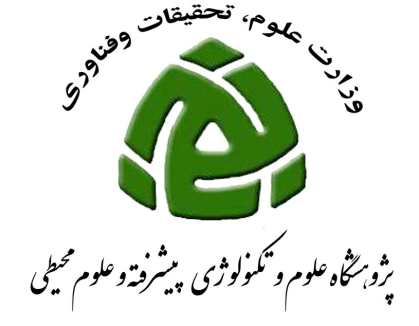 بسمه تعاليخلاصه طرح- عنوان طرح پژوهشی :- نام و نام خانوادگي مجري :نوع طرح : 	          تجربی 	   شبيه سازی                       تئوری- اعتبار کل مورد درخواست:                                                       ریال-میزان جذب اعتبار از سازمانهای دیگر:                                         ریال-مدت اجرای طرح به ماه:-مراحل تصویب طرح: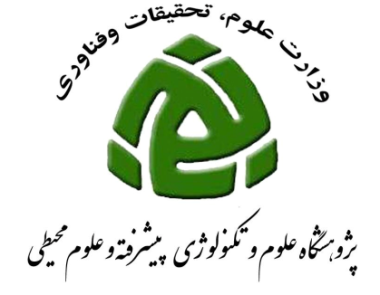       بسمه تعاليفرم پيشنهاد طرح پژوهشي1- اطلاعات مربوط به طرح دهنده و همکاران:1-1-عنوان طرح پژوهشي:الف: عنوان فارسي: ب: عنوان انگلیسی:ج: نوع طرح : 	          تجربی 	   شبيه سازی                       تئوری1-2-مشخصات مجری طرح:1-3- محل اجراي طرح: گروه .................... پژوهشکده / دانشکده ............................................1-4- مشخصات همکاران:1-5- آیا طرح به کارشناس نیاز دارد: دارد                  ندارد مشخصات کارشناس: رشته تحصیلی و تخصص:.......................  مدت زمان همکاری:...............1-6- آیا به حضور کارشناس یا همکار طرح در آزمایشگاه/کارگاه نیاز می باشد؟      الف) همکار طرح:    بلی                      خیر          ب)کارشناس طرح:    بلی                      خیر-محل حضور کارشناس یا همکار طرح (پژوهشکده/ دانشکده / آزمایشگاه):................................................تبصره: مسئولیت حضور کارشناس یا همکار طرح، حق الزحمه و بیمه  ایشان بر عهده مجری طرح می باشد.1-7- مجری طرح پژوهشي در دست اجرا*      دارد                 ندارد   (در صورت مثبت بودن پاسخ، جدول زیر تکمیل گردد)* طرح های در حال اجرا شامل طرح های داخلی یا تفاهمی- مشارکتی می باشند که تسویه حساب نهایی آنها در شورای پژوهشی به تصویب و تایید نرسیده است.1-8 – آیا از اين طرح پاياننامه/رساله کارشناسی ارشد یا دکتری استخراج شده یا می شود؟      بلی                       خير                            (در صورت مثبت بودن پاسخ، جدول زیر تکمیل گردد)2- شرح طرح پژوهشي:2-1 - خلاصه طرح (200 تا 300 کلمه)2-2-واژگان کليدي (به زبان فارسي و انگليسي)2-3- تعريف مسئله و فرضيات:2-4- سابقه پژوهش:2-5- اهداف طرح (هدف کلی، اهداف جزئی و کاربردی): 2-6- ضرورت و توجيه انجام طرح (حداقل 10 سطر):2-7- طرح فوق پاسخگوي كداميك از نيازهاي جامعه در زمان حال يا آينده است؟2-8– كدام يك از موسسات دولتي يا خصوصي مي توانند از نتايج طرح استفاده كنند؟2-9– تشريح دقيق روش پژوهش و مراحل انجام طرح (شرح کامل روش پژوهش):2-10- مشكلات احتمالي در انجام طرح و روش حل آن: 2-11- آیا طرح در راستای برنامه 5 ساله پژوهشی مصوب مجری می باشد؟   بلی                   خیر   2-12- آیا اجرای این طرح نیاز به مجوز کمیته اخلاق زیستی دارد؟   بلی                   خیر   2-13-  فهرست منابع:2-14- جدول شرح فعالیت های انجام طرح:در اين قسمت لازم است مراحل انجام كار بطور دقيق، شفاف و كامل همراه با برنامة زمان‌بندي ارائه گردد.2-15- جدول زمان‌بندي انجام طرح:پيش بيني زمان لازم براي اجراي کامل طرح:  ..... ماه ----------------------------------------------------------------------------------------درجدولهاي ارائه شده ميتوان رديف يا ستون مورد نياز يا مراحل انجام كار را با در نظر گرفتن حداقل 3 مرحله، اضافه يا كم نمود.3- هزينهها ــــــــــــــــــــــــــــــــــــــــــــــــــــــــــــــــــــــــــــــ 3-1 – آیا این طرح مورد حمایت سایر سازمان های دولتی یا غیر دولتی می باشد؟   بلی                       خير                            (در صورت مثبت بودن پاسخ، جدول زیر تکمیل گردد) 3-2- هزينه  وسایل و مواد مصرفي: (ريال)3-3- هزينه تجهیزات و وسایل غير مصرفي: (ريال)تبصره: دریافت و نصب برچسب اموال جهت اقلام غیرمصرفی الزامی می باشد.3-4-هزينه خدمات فني، آزمايشگاهي و کارگاهی (ريال)3-5- هزينه مسافرت (در صورت لزوم): (ريال)3-6- هزینه های دیگر (ريال)3-7- جمع هزينه‌هاي طرح (ریال):- میزان جذب اعتبار از سازمانهای دیگر:                                           ریال می باشد. مجري طرحنام و نام خانوادگی: امضاءتاریخ:مرجع تصویب کنندهتاریخ تصویبنام و محل امضای مقام مسئولتوضیحاتشورای گروه  .....................................شورای پژوهشکده / دانشکده.....................................شورای پژوهشی دانشگاهتاریخ شروع طرح (طبق قرارداد)نام و نام خانوادگيشماره شناسنامه/محل صدورنام پدرنشاني / شماره تماس/ پست الکترونیکرشته تحصیلی/ مرتبه علميگروه پژوهشی / آموزشینام و نام خانوادگيشغل (فارغ التحصیل/ عضو هیات علمی)رشته تحصیلیمرتبه علمي محل اشتغالنشانيشماره تماسپست الکترونیکمسئولیت در طرحامضاي همکارعنوان طرحتسویه شده تا سقف گزارش نهاییگزارش نهایی ارائه نشده استهزینه مصوب طرحتاريختاريخمحل اجراءعنوان طرحتسویه شده تا سقف گزارش نهاییگزارش نهایی ارائه نشده استهزینه مصوب طرحشروعپايانمحل اجراءعنوان پاياننامه/رسالهنام و نام خانوادگینام و نام خانوادگینام و نام خانوادگینام مؤسسهدرصد همپوشانی با این طرح (الزامی)عنوان پاياننامه/رسالهدانشجواستاد (ان) راهنمااستاد (ان) مشاورنام مؤسسهدرصد همپوشانی با این طرح (الزامی)رديفشرح مراحلشرح مراحلشرح مراحلشرح مراحلمرحله اولعنوان اصليجزئيات                     عنوان اصليجزئيات                     عنوان اصليجزئيات                     مرحله اولمرحله اولخروجي مشخص مرحلة اولخروجي مشخص مرحلة اولمرحله دومعنوان اصلي               جزئيات عنوان اصلي               جزئيات عنوان اصلي               جزئيات مرحله دوممرحله دومخروجي مشخص مرحله دوم خروجي مشخص مرحله دوم مرحله سومعنوان اصلي جزئيات عنوان اصلي جزئيات عنوان اصلي جزئيات مرحله سوممرحله سوممرحله سومخروجي مشخص مرحله سومخروجي مشخص مرحله سوممرحله چهارمعنوان اصلي جزئيات عنوان اصلي جزئيات عنوان اصلي جزئيات مرحله چهارممرحله چهارمخروجي مشخص مرحله چهارمخروجي مشخص مرحله چهارمخروجي مشخص مرحله چهارمنتيجه گيري نهايينتيجه گيري نهايينتيجه گيري نهاييرديفمرحله انجامزمان لازم (ماه)زمان لازم (ماه)زمان لازم (ماه)زمان لازم (ماه)زمان لازم (ماه)زمان لازم (ماه)زمان لازم (ماه)زمان لازم (ماه)زمان لازم (ماه)زمان لازم (ماه)زمان لازم (ماه)زمان لازم (ماه)زمان لازم (ماه)رديفمرحله انجام1234567891011121اول2دوم3سوم4چهارمعنوان طرحنام سازمانشماره قراردادتاریخ قراردادمبلغ قرارداد (ریال)نام وسیله يا مادهتعداد کالاقيمت واحدقيمت واحدقيمت واحدقيمت واحدقيمت واحدقيمت واحدقيمت واحدقيمت واحدقيمت واحدقيمت کلقيمت کلقيمت کلقيمت کلقيمت کلقيمت کلقيمت کلقيمت کلقيمت کلجمعنام وسیلهتعداد کالاقيمت واحدقيمت واحدقيمت واحدقيمت واحدقيمت واحدقيمت واحدقيمت واحدقيمت واحدقيمت واحدقيمت کلقيمت کلقيمت کلقيمت کلقيمت کلقيمت کلقيمت کلقيمت کلقيمت کلجمعنام دستگاه محل انجام آزمايشتعداد نمونهقيمت واحدقيمت واحدقيمت واحدقيمت واحدقيمت واحدقيمت واحدقيمت واحدقيمت واحدقيمت واحدقيمت کلقيمت کلقيمت کلقيمت کلقيمت کلقيمت کلقيمت کلقيمت کلقيمت کلجمعجمعجمعمقصدتعداد مسافرت در مدت زمان اجراي طرحهدف از مسافرتنوع وسيله نقليهتعداد افرادهزينه به ازاي هر فردهزينه به ازاي هر فردهزينه به ازاي هر فردهزينه به ازاي هر فردهزينه به ازاي هر فردهزينه به ازاي هر فردهزينه كلهزينه كلهزينه كلهزينه كلهزينه كلهزينه كلهزينه كلهزينه كلهزينه كلهزينه كلجمعنوع هزینهمبلغ (ریال)هزينه‌هاي تایپ، تکثير، صحافی، اسکن، پرینت و غيره: (ريال) سایر هزینه ها (نام ببريد)جمععنوانمبلغ هزینهمبلغ هزینهمبلغ هزینهمبلغ هزینهمبلغ هزینهمبلغ هزینهمبلغ هزینهمبلغ هزینهمبلغ هزینهجمع هزينه‌ وسایل و مواد مصرفی (3-2)جمع هزينه‌ تجهیزات و وسایل غیر مصرفی (3-3)جمع هزينه‌ خدمات فني، آزمايشگاهي و کارگاهی (3-4)جمع هزينه‌ مسافرت (3-6)جمع هزينه‌هاي ديگر (3-7)جمع هزينه های پیش بینی شده جمع کل هزینه های طرح:  (مبلغ به عدد)  (مبلغ به حروف).جمع کل هزینه های طرح:  (مبلغ به عدد)  (مبلغ به حروف).جمع کل هزینه های طرح:  (مبلغ به عدد)  (مبلغ به حروف).جمع کل هزینه های طرح:  (مبلغ به عدد)  (مبلغ به حروف).جمع کل هزینه های طرح:  (مبلغ به عدد)  (مبلغ به حروف).جمع کل هزینه های طرح:  (مبلغ به عدد)  (مبلغ به حروف).جمع کل هزینه های طرح:  (مبلغ به عدد)  (مبلغ به حروف).جمع کل هزینه های طرح:  (مبلغ به عدد)  (مبلغ به حروف).جمع کل هزینه های طرح:  (مبلغ به عدد)  (مبلغ به حروف).جمع کل هزینه های طرح:  (مبلغ به عدد)  (مبلغ به حروف).